KARYA TULIS ILMIAH STUDI LITERATURHUBUNGAN PENYAKIT INFEKSI SALURAN PERNAPASAN AKUT (ISPA), TINGKAT PENGETAHUAN IBU, DAN TINGKAT PENDAPATAN KELUARGA DENGAN STATUS GIZI BALITA (STUDI LITERATUR)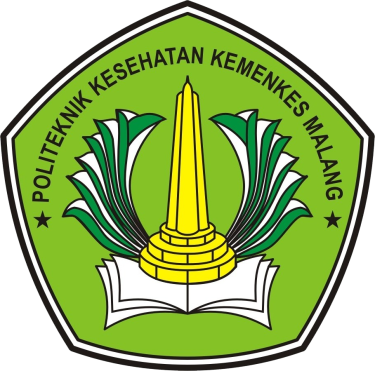 SAFIRA TARANINDITAP17110171017KEMENTERIAN KESEHATAN REPUBLIK INDONESIAPOLITEKNIK KESEHATAN MALANGJURUSAN GIZIPROGRAM STUDI DIPLOMA III GIZIMALANG2020